PLANO DE TRABALHO SIMPLIFICADONome do Pesquisador/Supervisor:Aluno do PJTC:Título do Plano de Trabalho:Resumo: até 300 palavrasObjetivo: Metas: Metodologia Resumida: Referências:* O plano de trabalho simplificado deve ter no máximo 6 páginas.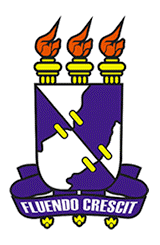 UNIVERSIDADE FEDERAL DE SERGIPEPRÓ-REITORIA DE PÓS-GRADUAÇÃO E PESQUISACOORDENAÇÃO DE PESQUISAUNIVERSIDADE FEDERAL DE SERGIPEPRÓ-REITORIA DE PÓS-GRADUAÇÃO E PESQUISACOORDENAÇÃO DE PESQUISA